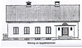 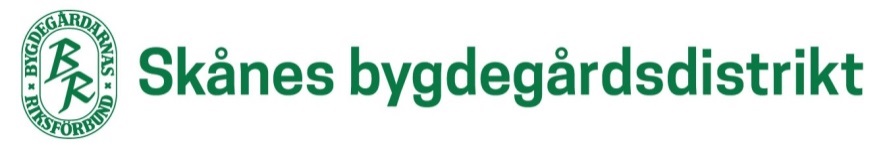 Verksamhetsplan 2021Östra Ljungby Bygdegård
Gamla vägen 29
264 71 ÖSTRA LJUNGBY
www.ostraljungbybygdegard.se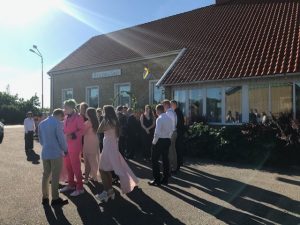 Digitalt årsmöte 2021-03-16 klockan 18.00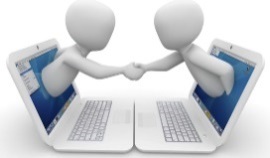 Bygdegården - en mötesplats för delaktighet och gemenskapÖstra Ljungby bygdegårdsförening är med i Bygdegårdarnas Riksförbund, BR, med över 1 440 bygdegårdsföreningar, är landets största riksorganisation för föreningsdrivna allmänna samlingslokaler. Den allmänna samlingslokalen är en mötesplats för alla med en demokratisk värdegrund, där utrymme finns för folkbildning, möten, kultur, samhällsutveckling och fest. Den stora majoriteten av Skånes bygdegårdar finns på landsbygden. Bygdegårdsföreningen behövs för att stärka samverkan och därigenom stärka den lokala gemenskapen som är nödvändig för att det lokala utvecklingsarbetet ska bli framgångsrikt. Coronapandemin är en utmaning för hela samhället och också för bygdegårdsrörelsen. 2021 är ett demokratiår då uppmärksammandet av att det var 100 år sedan lika rösträtt för kvinnor och män infördes. Det utgör ett unikt tillfälle att bemöta de utmaningar demokratin står inför idag, där bygdegårdarna spelar en viktig roll. Demokrati kräver gemensamma mötesplatser och bygdegården är en omistlig arena för det demokratiska samtalet. Genom uthyrning kan det lokala föreningslivet stärka sina verksamheter för demokratisk organisering. Verksamheten syftar till att uppnå visionen: ”Bygdegårdarna samlar Sverige. Vi är en öppen folkrörelse med mötesplatser i hela landet. Bygdegårdsrörelsen har en ledande roll i att stärka bygden och dess människor – nu och i framtiden.” Landsbygdsutveckling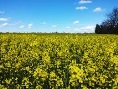 Bygdegårdsrörelsen samlar Sverige och bygdegården samlar bygdens folk, engagemang och verksamheter. Det är viktigt att sprida kännedom om bygdegårdarnas roll som landsbygdsutvecklingsaktör till kommuner och regioner och att bygdegårdsrörelsen även kan ha en roll när det gäller krisberedskapsarbeten.Att ha ett nära samarbete med kommunen och andra lokala föreningar skapar landsutvecklingen.Styrelsen utfärdar årliga bidragsansökningar av olika slag för att upprätthålla målsättningen att vår bygdegård ska ha potential för blandade verksamheter och att kunna vara till nytta för alla åldrar. Härav företas kontinuerliga olika förbättringsåtgärder på bygdegården för att gagna ett bredare kulturutbud, som i dagsläget oftast är koncentrerat till Klippans tätort. Om bygdegården är i ett fräsch och inbjudande skick blir den både tilltalande och självsäljande till potentiella hyresgäster. Trevliga lokaler i en vårdad fastighet påverkar ju uthyrningsresultatet. Intäkterna från hyresgästerna är föreningens regelrätta inkomstkälla varför en bra ruljangs är ett måste. Utan bidrag, sponsorer och ideella krafter vore inte vår bygdegård vara drivkraftig och levande. Framtidsutsikterna är att bygdegården kontinuerligt måste vidareutvecklas och verksamhetsanpassas för att kunna erbjuda aktiviteter för alla åldrar i samband med olika kultur- och fritidsevenemang. Det är oerhört viktigt att bevara bygdegårdens funktioner och att fortsatt ha den i ett sådant skick att den är attraktiv, välfungerande och förberedd för kommande generationer. Gällande underhåll och förbättringsåtgärder använder sig styrelsen av en checklista som fortlöpande aktualiseras och åtgärdskontrolleras vid varje styrelseträff. Dessutom finns en upprättad checklista specifikt för fastigheten som används vid årlig genomgång.Miljöfrågor och miljöinsatser är viktiga och ligger väl i tiden, både gällande globalt och miljöarbete har pågått i styrelsen i samarbete med Bygdegårdarnas Riksförbund och Studieförbundet Vuxenskolan Klippan och i början av 2019 erhöll bygdegården miljödiplom som intervallmässigt uppdateras. Detta för att på ett aktivt miljövänligt sätt kunna påverka och effektivisera och minska energiförbrukningen och att delta i opinionsarbetet för ett kretslopps-anpassat samhälle samt att välja miljövänliga alternativ.Framtida investeringar och förbättringsåtgärderHögtalarsystem och akustikmiljöI dagsläget har bygdegården ett överhängande behov av en fungerande akustikmiljö varför akustiktak och/eller väggpaneler behöver monteras och till de olika aktiviteterna behövs även ett välfungerande högtalarsystem.ScenförbättringTill scenen saknas även en scenridå en sådan skulle också ge en positiv inverkan på ljudmiljön och dess flexibilitet.InventarierInköp av nya stolar och bordMöblerna är gamla och medfarna och börjar bli en säkerhetsrisk då stolar och bord ofta går sönder under pågående uthyrningar. Kontinuerligt underhåll görs men möblerna är i ett sådant skick att de inte går att renovera längre.Inköp och installation av nytt ventilationssystemBygdegårdens ventilationssystem är föråldrat. Ett bra ventilationssystem är en förutsättning i samlingslokaler för att bort lukt, matos, förhindra fukt med mera och ljudmässigt helst inte märkas. Energieffektivitet och energisparande är också viktiga faktorer och en drifttid som är anpassad till verksamheten. Ansökan avseende sistnämnda kommer upprättas till Boverkerket under hösten, med medfinansering av Klippans kommun,SäkerhetsåtgärderInvesteringsbidrag kommer sökas till Klippans kommun under januari 2021 avseende för nytt skyddsräcke och montering av ledstänger till den utvändiga källartrappan samt säkerhetsåtgärda befintlig handikapp-ramp med vilplan och ny trappa.I föreningsens investeringsplan ingår även:Att kunna iordningsställa lokalerna i källarplanet för att bland annat kunna tillgodose en ungdomsverksamhet med egna lokaler. Installera en handikappanpassad toalett i källarplanet. Förbättring av bygdegårdens utemiljöInköp och montering av annan spotbelysning i stora salenHärutöver finns även en upprättad långtidsplan för större investeringar.Verksamhet under 2021Våren	Aktivt deltagande i: olika webbinarium av Bygdegårdarnas Riksförbund och av distriktetsamrådsmöte med lokala föreningar och kommunen	12/1 	Styrelsearbete med bidragsansökan26/1	Slutarbete med bidragsansökan16/2 	Styrelsemöte2/3  	Styrelsemöte – och förberedande inför årsmötet och inplanering av vårens städdag16/3 	Årsmöte11/4	Deltagande i Bygdegårdarnas Riksförbunds årsstämma13/4 	Styrelsemöte med vårdragning25/5	Styrelsemöte31/8 	Styrelsemöte och inplanering av höstens städdagHösten	Aktivt deltagande i: olika webbinarium som erbjuds av Bygdegårdarnas Riksförbund och av distriktetsamrådsmöte med lokala föreningar och kommunen12/10	Styrelsemöte och höstdragning23/11 	Styrelsemöte och planering av mötestider för 2022